§5-701.  Public guardians and conservators; general1.  Appointment of public guardian or conservator.  In any case in which a guardian or conservator may be appointed by the court under this Article, the court may appoint a public guardian or conservator as provided in this Part for persons who are in need of protective services.[PL 2017, c. 402, Pt. A, §2 (NEW); PL 2019, c. 417, Pt. B, §14 (AFF).]2.  Department of Health and Human Services.  The Department of Health and Human Services shall act as the public guardian or conservator for persons in need of protective services.[PL 2017, c. 402, Pt. A, §2 (NEW); PL 2019, c. 417, Pt. B, §14 (AFF).]3.  Article applies to public guardians and conservators.  Except as otherwise provided in this Part, the appointment, termination, rights and duties and other provisions for guardians and conservators in this Article apply to public guardians and conservators.[PL 2017, c. 402, Pt. A, §2 (NEW); PL 2019, c. 417, Pt. B, §14 (AFF).]4.  Access to records.  In any case in which a public guardian or conservator may be or has been appointed by the court under this Article, the Department of Health and Human Services shall disclose to the respondent and the respondent's attorney relevant information from the department's records as required by Title 22, section 3474, subsection 3, paragraph F.[PL 2023, c. 151, §1 (NEW).]SECTION HISTORYPL 2017, c. 402, Pt. A, §2 (NEW). PL 2017, c. 402, Pt. F, §1 (AFF). PL 2019, c. 417, Pt. B, §14 (AFF). PL 2023, c. 151, §1 (AMD). The State of Maine claims a copyright in its codified statutes. If you intend to republish this material, we require that you include the following disclaimer in your publication:All copyrights and other rights to statutory text are reserved by the State of Maine. The text included in this publication reflects changes made through the First Regular and First Special Session of the 131st Maine Legislature and is current through November 1. 2023
                    . The text is subject to change without notice. It is a version that has not been officially certified by the Secretary of State. Refer to the Maine Revised Statutes Annotated and supplements for certified text.
                The Office of the Revisor of Statutes also requests that you send us one copy of any statutory publication you may produce. Our goal is not to restrict publishing activity, but to keep track of who is publishing what, to identify any needless duplication and to preserve the State's copyright rights.PLEASE NOTE: The Revisor's Office cannot perform research for or provide legal advice or interpretation of Maine law to the public. If you need legal assistance, please contact a qualified attorney.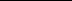 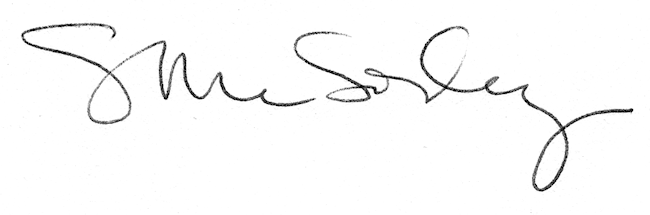 